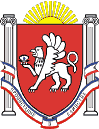 Новоандреевский сельский совет Симферопольского районаРеспублики Крым35 сессия  1 созываРЕШЕНИЕ с. Новоандреевка				      № 43/16    			                 от 07.11.2016«О внесении изменений в решение 26 сессииНовоандреевского сельского совета Симферопольского района Республики Крым  01 созыва № 140/15  от 28 декабря 2015г. «О бюджете Новоандреевского сельского поселения Симферопольского района Республики Крым на 2016 год»В соответствии с Бюджетным кодексом Российской Федерации; Федеральным законом от 06.10.2003г. №131-ФЗ «Об общих принципах организации местного самоуправления в Российской Федерации»; статьей 96 Бюджетного кодекса Российской Федерации, Законом Республики Крым № 54-ЗРК от 21.08.2014г. «Об основах местного самоуправления в Республике Крым», руководствуясь Уставом муниципального образования Новоандреевское сельское поселение Симферопольского района Республики Крым, Новоандреевский  сельский совет РЕШИЛ :Внести изменения в Решение Новоандреевского сельского совета Симферопольского района Республики Крым от 28 декабря 2015года №140/15 «О бюджете Новоандреевского сельского поселения Симферопольского района Республики Крым на 2016 год».Изложить пункт 1 решения в новой редакции:«1. Утвердить основные характеристики бюджета Новоандреевского сельского поселения Симферопольского района (далее – местный бюджет) на 2016 год:общий объем доходов в сумме 7896025,00 руб.; в том числе: налоговые и неналоговые доходы в сумме 1450000,00 руб.;безвозмездные поступления в сумме 6446025,00 руб.общий объем расходов в сумме 8066025,00 руб;верхний предел муниципального внутреннего долга на 1 января 2017 года в сумме 0,00 руб., в том числе верхний предел долга по муниципальным гарантиям в сумме 0,00 руб.;дефицит местного бюджета в сумме 170000,00 руб.» Внести  изменения в приложения № 2, №5, №6, №7, №9 к решению 26 сессии 01 созыва Новоандреевского сельского совета от 28 декабря 2015г. №140/15, изложив их в новой редакции (прилагаются) .Обнародовать настоящее решение на портале Правительства Республики Крым на странице муниципального образования Симферопольский район (simfmo.rk.gov.ru) на вкладке Новоандреевское сельское поселение, и на официальном сайте Новоандреевского сельского поселения (новоандреевка.рф), а также разместить настоящее решение на информационном стенде администрации Новоандреевского сельского поселения (первый этаж здания администрации Новоандреевского сельского поселения, расположенного по адресу: Симферопольский р-н., с. Новоандреевка, ул. Победы 36),Решение вступает в силу с момента его обнародования.Контроль за исполнением настоящего решения оставляю за собой	Председатель 	Новоандреевского сельского совета	Глава администрации 	Новоандреевского сельского поселения			            В.Ю. ВайсбейнПриложение № 2 к решению 26 сессии Новоандреевского сельского советаСимферопольского района Республики Крым№ 140/15 от «28» декабря 2016г. (в редакции  решения 35 сессииНовоандреевского сельского советаСимферопольского района Республики Крым от 07.11.2016г. №43/16)Приложение № 5 к решению 26 сессии Новоандреевского сельского советаСимферопольского района Республики Крым№ 140/15 от «28» декабря 2016г. (в редакции  решения 35 сессииНовоандреевского сельского советаСимферопольского района Республики Крым от 07.11.2016г. №43/16)Приложение № 6 к решению 26 сессии Новоандреевского сельского советаСимферопольского района Республики Крым№ 140/15 от «28» декабря 2016г. (в редакции  решения 35 сессииНовоандреевского сельского советаСимферопольского района Республики Крым от 07.11.2016г. № 43/16)Приложение № 7к решению 26 сессии Новоандреевского сельского советаСимферопольского района Республики Крым№ 140/15 от «28» декабря 2016г. (в редакции  решения 35 сессииНовоандреевского сельского советаСимферопольского района Республики Крым от 07.11.2016г. №43/16)Распределение расходов по целевым статьям, группам расходов, разделам, подразделам классификации расходов  бюджетов  на 2016 годПриложение № 9к решению 26 сессии Новоандреевского сельского советаСимферопольского района Республики Крым№ 140/15 от «28» декабря 2016г. (в редакции  решения 35 сессииНовоандреевского сельского советаСимферопольского района Республики Крым от 07.11.2016г. №43/16)Объем поступлений доходов  в бюджет Новоандреевского сельского совета Симферопольского района Республики Крым на 2016 годОбъем поступлений доходов  в бюджет Новоандреевского сельского совета Симферопольского района Республики Крым на 2016 годОбъем поступлений доходов  в бюджет Новоандреевского сельского совета Симферопольского района Республики Крым на 2016 год(руб.)КБКНаименование доходаСумма1 00 00000 00 0000 000Налоговые и неналоговые доходы1 450 000,001 01 02010 01 1000 110Налог на доходы физических лиц с доходов, источником которых является налоговый агент, за исключением доходов, в отношении которых исчисление и уплата налога осуществляется в соответствии со статьями 227,227.1 и 228 Налогового кодекса Российской Федерации (сумма платежа(перерасчеты, недоимка и задолженность по соответствующему платежу, в том числе отмененному)710 000,001 05 03010 01 1000 110Единый сельскохозяйственный налог2 000,001 06 06033 10 1000 110Земельный налог с организаций, обладающих земельным участком, расположенным в границах сельских  поселений58 000,001 08 04020 01 1000 110Государственная пошлина за совершение нотариальных действий должностными лицами органов местного самоуправления, уполномоченными в соответствии с законодательными актами Российской Федерации на совершении нотариальных действий75 500,001 11 05025 10 0000 120Доходы, получаемые в виде арендной платы, а также средства от продажи права на заключение договоров аренды  на земли, находящиеся в собственности сельских поселений (за исключением земельных участков муниципальных бюджетных и автономных учреждений)590 000,001 17 05050 10 0000 180Прочие неналоговые поступления14 500,002 00 00000 00 0000 000Безвозмездные поступления6 446 025,002 02 01001 10 0000 151Дотации бюджетам поселений на выравнивание бюджетной обеспеченности2 524 503,002 02 01003 10 0000 151Дотации бюджетам поселений на поддержку мер по обеспечению сбалансированности бюджетов755 502,002 02 03015 10 0000 151Субвенции бюджетам сельских поселений на осуществление полномочий по первичному воинскому учету на территории, где отсутствуют военные комиссариаты166 020,002 02 04056 10 0000 151Иные межбюджетные трансферты, передаваемые бюджетам сельских поселений на финансовое обеспечение дорожной деятельности в отношении автомобильных дорог общего пользования местного значения3 000 000,00ВСЕГО  ДОХОДОВ7 896 025,00Распределение расходов по разделам и подразделам функциональной классификации расходов бюджетов  на 2016 годРаспределение расходов по разделам и подразделам функциональной классификации расходов бюджетов  на 2016 годРаспределение расходов по разделам и подразделам функциональной классификации расходов бюджетов  на 2016 годРаспределение расходов по разделам и подразделам функциональной классификации расходов бюджетов  на 2016 годРаспределение расходов по разделам и подразделам функциональной классификации расходов бюджетов  на 2016 год(руб)№ п./п.НаименованиеРзПрСуммаАдминистрация Новоандреевского сельского поселения Симферопольского района Республики Крым1.Общегосударственные вопросы01003239968,001.1Функционирование высшего должностного лица субъекта Российской Федерации и органа местного самоуправления0102704047,001.2Функционирование Правительства Российской Федерации, высших органов исполнительной власти субъектов Российской Федерации,   местных  администраций01042510921,001.4Резервные фонды011120000,001.5Другие общегосударственные вопросы01135000,002.Национальная оборона0200166020,002.1Мобилизационная и вневойсковая подготовка0203166020,003.Национальная безопасность и правоохранительная деятельность030017450,003.1Защита населения и территории от чрезвычайных ситуаций природного и техногенного характера, гражданская оборона030912450,003.2Другие вопросы в области безопасности и правоохранительной деятельности03145000,004.Национальная экономика04003122000,004.1Дорожный фонд04093122000,005Жилищно-коммунальное хозяйство05001187555,005.1Коммунальное хозяйство0502197834,005.2Благоустройство0503989721,006.Образование070045000,006.1Молодежная политика и оздоровление детей070545000,007.Культура и кинематография080049632,007.1Культура   080149632,008Физическая культура и спорт1100238400,008.1Физическая культура1101238400,00ВСЕГО РАСХОДОВ:8066025,00Распределение расходов по целевым статьям, группам расходов, разделам, подразделам классификации расходов  бюджетов  на 2016 годРаспределение расходов по целевым статьям, группам расходов, разделам, подразделам классификации расходов  бюджетов  на 2016 годРаспределение расходов по целевым статьям, группам расходов, разделам, подразделам классификации расходов  бюджетов  на 2016 годРаспределение расходов по целевым статьям, группам расходов, разделам, подразделам классификации расходов  бюджетов  на 2016 годРаспределение расходов по целевым статьям, группам расходов, разделам, подразделам классификации расходов  бюджетов  на 2016 годРаспределение расходов по целевым статьям, группам расходов, разделам, подразделам классификации расходов  бюджетов  на 2016 годРаспределение расходов по целевым статьям, группам расходов, разделам, подразделам классификации расходов  бюджетов  на 2016 годРаспределение расходов по целевым статьям, группам расходов, разделам, подразделам классификации расходов  бюджетов  на 2016 год№ п/п Наименование Коды бюджетной классификацииКоды бюджетной классификацииКоды бюджетной классификацииКоды бюджетной классификацииКоды бюджетной классификацииСуммаСуммаСуммаСумма№ п/п Наименование Целевая статьяВид расходаРазделРазделПодразделСуммаСуммаСуммаСумма126744588881.Общегосударственные вопросы01013 239 968,003 239 968,003 239 968,003 239 968,00 Функционирование высшего должностного лица субъекта Российской Федерации и муниципального образования010102704 047,00704 047,00704 047,00704 047,00Муниципальная  программа " Совершенствование местного самоуправления в администрации Новоандреевского сельского поселения на 2016 год"01 0 00 00000010102704 047,00704 047,00704 047,00704 047,00Основное мероприятие "Создание уловий для реализации полномочий органов местного самоуправления"01 0 01 00000010102704 047,00704 047,00704 047,00704 047,00Обеспечение деятельности главы муниципального образования01 0 01 10010010102704 047,00704 047,00704 047,00704 047,00Расходы на выплаты персоналу в целях обеспечения выполнения функций государственными (муниципальными)органами, казенными учреждениями, органами управления государственными внебюджетными фондами)01 0 01 10010100010102704 047,00704 047,00704 047,00704 047,00Функционирование Правительства Российской Федерации, высших исполнительных органов государственной власти субъектов Российской Федерации, местных администраций0101042 510 921,002 510 921,002 510 921,002 510 921,00Муниципальная  программа " Совершенствование местного самоуправления в администрации Новоандреевского сельского поселения на 2016 год"01 0 00 000000101042 510 921,002 510 921,002 510 921,002 510 921,00Основное мероприятие "Создание условий для реализации полномочий органов местного самоуправления"01 0 01 000000101042 448 205,002 448 205,002 448 205,002 448 205,00Обеспечение деятельности органов местного самоуправления01 0 01 100200101042 448 205,002 448 205,002 448 205,002 448 205,00Расходы на выплаты персоналу в целях обеспечения выполнения функций государственными (муниципальными)органами, казенными учреждениями, органами управления государственными внебюджетными фондами01 0 01 100201000101041 922 005,001 922 005,001 922 005,001 922 005,00Закупка товаров, работ и услуг для государственных (муниципальных)нужд01 0 01 10020200010104520 200,00520 200,00520 200,00520 200,00Иные бюджетные ассигнования01 0 01 100208000101046 000,006 000,006 000,006 000,00Основное мероприятие "Развитие муниципальной службы"01 0 02 000000101040,000,000,000,00Расходы на мероприятия по развитию муниципальной службы01 0 02 100300101040,000,000,000,00Закупка товаров, работ и услуг для государственных (муниципальных)нужд01 0 02 100302000101040,000,000,000,00Основное мероприятие "Внедрение современных информационных технологий в сфере муниципального управления"01 0 03 0000001010462 716,0062 716,0062 716,0062 716,00Расходы на мероприятия по внедрению современных информационных технологий в сфере муниципального управления01 0 03 1004001010462 716,0062 716,0062 716,0062 716,00Закупка товаров, работ и услуг для государственных (муниципальных)нужд01 0 03 1004020001010462 716,0062 716,0062 716,0062 716,00Резервные фонды01011120 000,0020 000,0020 000,0020 000,00Финансовое обеспечение непредвиденных расходов 93 0 00 0000001011120 000,0020 000,0020 000,0020 000,00Резервные фонды администрации93 0 00 3205901011120 000,0020 000,0020 000,0020 000,00Иные бюджетные ассигнования93 0 00 3205980001011120 000,0020 000,0020 000,0020 000,00 Другие общегосударственные вопросы0101135 000,005 000,005 000,005 000,00Прочие непрограммные направления деятельности органов местного самоуправления99 0 00 000000101135 000,005 000,005 000,005 000,00Расходы на мероприятия в сфере прочих непрограммных направлений деятельности органов местного самоуправления99 0 00 910010101135 000,005 000,005 000,005 000,00Закупка товаров, работ и услуг для государственных (муниципальных)нужд8000101135 000,005 000,005 000,005 000,002.Национальная оборона0202166 020,00166 020,00166 020,00166 020,00Мобилизационная и вневойсковая подготовка020203166 020,00166 020,00166 020,00166 020,00Осуществление функций федеральных органов государственной власти96 0 00 00000020203166 020,00166 020,00166 020,00166 020,00Осуществление отдельных государственных полномочий  по первичному воинскому учету96 1 00 00000020203166 020,00166 020,00166 020,00166 020,00Расходы на осуществление функций первичного воинского учета на территориях, где отсутствуют военные комиссариаты96 1 00 51180020203166 020,00166 020,00166 020,00166 020,00Расходы на выплаты персоналу в целях обеспечения выполнения функций государственными (муниципальными)органами, казенными учреждениями, органами управления государственными внебюджетными фондами96 1 00 51180100020203155 120,00155 120,00155 120,00155 120,00Закупка товаров, работ и услуг для государственных (муниципальных)нужд96 1 00 5118020002020310 900,0010 900,0010 900,0010 900,003.Национальная безопасность и правоохранительная деятельность030317 450,0017 450,0017 450,0017 450,003.1Защита населения и территории от чрезвычайных ситуаций природного и техногенного характера, гражданская оборона03030912 450,0012 450,0012 450,0012 450,00Обеспечение безопасности населения94 0 00 0000003030912 450,0012 450,0012 450,0012 450,00Расходы на мероприятия по гражданской обороне, защите населения и территории от чрезвычайных ситуаций природного и техногенного характера94 0 00 1101003030912 450,0012 450,0012 450,0012 450,00Закупка товаров, работ и услуг для государственных (муниципальных)нужд94 0 00 1101020003030912 450,0012 450,0012 450,0012 450,003.2Другие вопросы в области безопасности и правоохранительной деятельности0303145 000,005 000,005 000,005 000,00Обеспечение безопасности населения94 0 00 000000303145 000,005 000,005 000,005 000,00Расходы на мероприятия по обеспечению пожарной безопасности 94 0 00 210200303145 000,005 000,005 000,005 000,00Закупка товаров, работ и услуг для государственных (муниципальных)нужд94 0 00 210202000303145 000,005 000,005 000,005 000,004.Национальная экономика0404003 122 000,003 122 000,003 122 000,003 122 000,004.1Дорожное хозяйство (дорожные фонды)0404093 122 000,003 122 000,003 122 000,003 122 000,00Финансовое обеспечение дорожной деятельности92 0 00 000000404093 122 000,003 122 000,003 122 000,003 122 000,00Расходы на финансовое обеспечение содержания автомобильных дорог общего пользования местного значения92 0 00 10001040409122 000,00122 000,00122 000,00122 000,00Закупка товаров, работ и услуг для государственных (муниципальных)нужд92 0 00 10001200040409122 000,00122 000,00122 000,00122 000,00Расходы на финансовое обеспечение дорожной деятельности в отношении дорог общего пользования местного значения92 0 00 788800404093 000 000,003 000 000,003 000 000,003 000 000,00Закупка товаров, работ и услуг для государственных (муниципальных)нужд92 0 00 788802000404093 000 000,003 000 000,003 000 000,003 000 000,005Жилищно-коммунальное хозяйство05051 187 555,001 187 555,001 187 555,001 187 555,005.1Коммунальное хозяйство050502197 834,00197 834,00197 834,00197 834,00Обеспечение коммунального хозяйства97 0 00 00000050502197 834,00197 834,00197 834,00197 834,00Расходы на мероприятия в сфере коммунального хозяйства97 0 00 21033050502197 834,00197 834,00197 834,00197 834,00Закупка товаров, работ и услуг для государственных (муниципальных)нужд97 0 00 21033200050502197 834,00197 834,00197 834,00197 834,005.2Благоустройство050503989 721,00989 721,00989 721,00989 721,00Мероприятия в сфере благоустройства98 0 00 00000050503989 721,00989 721,00989 721,00989 721,00Расходы на мероприятия по организации и содержанию мест захоронения98 0 00 3103105050345 970,0045 970,0045 970,0045 970,00Закупка товаров, работ и услуг для государственных (муниципальных)нужд98 0 00 3103120005050345 970,0045 970,0045 970,0045 970,00 Расходы на прочие мероприятия по благоустройству городских округов и поселений98 0 00 31032050503943 751,00943 751,00943 751,00943 751,00Закупка товаров, работ и услуг для государственных (муниципальных)нужд98 0 00 31032200050503943 751,00943 751,00943 751,00943 751,006Образование070745 000,0045 000,0045 000,0045 000,00Профессиональная подготовка, переподготовка и повышение квалификации07070545 000,0045 000,0045 000,0045 000,00Муниципальная  программа " Совершенствование местного самоуправления в администрации Новоандреевского сельского поселения на 2016 год"01 0 00 00000Основное мероприятие "Развитие муниципальной службы"01 0 02 0000007070545 000,0045 000,0045 000,0045 000,00Расходы на мероприятия по развитию муниципальной службы01 0 02 1003007070545 000,0045 000,0045 000,0045 000,00Закупка товаров, работ и услуг для государственных (муниципальных)нужд01 0 02 1003020007070545 000,0045 000,0045 000,0045 000,007Культура, кинематография 08080049 632,0049 632,0049 632,0049 632,00Культура08080149 632,0049 632,0049 632,0049 632,00Межбюджетные трансферты  бюджету муниципального образования Симферопольский район Республики Крым из бюджета поселения на осуществление полномочий по организации библиотечного обслуживания, комплектованию и обеспечению сохранности библиотечных фондов библиотек поселений, создание условий для организации досуга и обеспечения жителей поселения услугами организации культуры в рамках непрограммного направления расходов91 0 00 0000008080149 632,0049 632,0049 632,0049 632,00Иные межбюджетные трансферты на обеспечение полномочий по организации библиотечного обслуживания, комплектованию и обеспечению сохранности библиотечных фондов библиотек поселений, создание условий для организации досуга и обеспечения жителей поселения услугами организации культуры в рамках непрограммного направления расходов91 0 00 1000108080149 632,0049 632,0049 632,0049 632,00Межбюджетные трансферты91 0 00 1000150008080149 632,0049 632,0049 632,0049 632,00Иные межбюджетные трансферты91 0 00 1000154008080149 632,0049 632,0049 632,0049 632,008Физическая культура и спорт1111238 400,00238 400,00238 400,00238 400,00Физическая культура 111101238 400,00238 400,00238 400,00238 400,00Муниципальная программа "Развитие физической культуры и спорта на территории Новоандреевского сельского поселения Симферопольского района Республики Крым "02 0 00 00000111101238 400,00238 400,00238 400,00238 400,00Основное мероприятие "Проведение физкультурно-оздоровительной работы и спортивных мероприятий"02 0 01 00000111101238 400,00238 400,00238 400,00238 400,00Расходы на мероприятия в сфере физической культуры и спорта02 0 01 10010111101238 400,00238 400,00238 400,00238 400,00Закупка товаров, работ и услуг для государственных (муниципальных)нужд02 0 01 10010200111101238 400,00238 400,00238 400,00238 400,00ВСЕГО 8 066 025,008 066 025,008 066 025,008 066 025,00№ п/п Наименование ГРБСКоды бюджетной классификацииКоды бюджетной классификацииКоды бюджетной классификацииКоды бюджетной классификацииСумма№ п/п Наименование ГРБСРазделПодразделЦелевая статьяВид расходаСумма12345678Администрация Новоандреевского сельского поселения9038 021 025,0001.Общегосударственные вопросы903013 239 968,001.1Функционирование высшего должностного лица субъекта Российской Федерации и муниципального образования9030102704 047,00Муниципальная  программа "Совершенствование местного самоуправления в администрации Новоандреевского сельского поселения на 2016 год"903010201 0 00 00000704 047,00Основное мероприятие "Создание условий для реализации полномочий органов местного самоуправления"903010201 0 01 00000704 047,00Обеспечение деятельности главы муниципального образования903010201 0 01 10010704 047,00Расходы на выплаты персоналу в целях обеспечения выполнения функций государственными (муниципальными)органами, казенными учреждениями, органами управления государственными внебюджетными фондами903010201 0 01 10010100704 047,00Закупка товаров, работ и услуг для государственных (муниципальных)нужд903010251 1 00192000,001.2Функционирование Правительства Российской Федерации, высших исполнительных органов государственной власти субъектов Российской Федерации, местных администраций90301042 510 921,00Муниципальная  программа "Эффективная власть"903010401 0 00 000002 510 921,00Основное мероприятие "Создание условий для реализации полномочий органов местного самоуправления"903010401 0 01 000002 448 205,00Обеспечение деятельности органов местного самоуправления903010401 0 01 100202 448 205,00Расходы на выплаты персоналу в целях обеспечения выполнения функций государственными (муниципальными)органами, казенными учреждениями, органами управления государственными внебюджетными фондами903010401 0 01 100201001 922 005,00Закупка товаров, работ и услуг для государственных (муниципальных)нужд903010401 0 01 10020200520 200,00Иные бюджетные ассигнования903010401 0 01 100208006 000,00Основное мероприятие "Внедрение современных информационных технологий в сфере муниципального управления"903010401 0 03 0000062 716,00Расходы на мероприятия по внедрению современных информационных технологий в сфере муниципального управления903010401 0 03 1004062 716,00Закупка товаров, работ и услуг для государственных (муниципальных)нужд903010401 0 03 1004020062 716,001.5Резервные фонды903011120 000,00Финансовое обеспечение непредвиденных расходов 903011193 0 00 0000020 000,00Резервные фонды администрации903011193 0 00 3205920 000,00Иные бюджетные ассигнования903011193 0 00 3205980020 000,001.6Другие общегосударственные вопросы90301135 000,00Управление имуществом011353 0 00000,00Прочие непрограммные направления деятельности органов местного самоуправления 903011399 0 00 000005 000,00Расходы на мероприятия в сфере прочих непрограмных направлений деятельности  органов местного самоуправления903011399 0 00 910015 000,00Закупка товаров, работ и услуг для государственных (муниципальных)нужд903011399 0 00 910012005 000,002.Национальная оборона90302166 020,002.1Мобилизационная и вневойсковая подготовка9030203166 020,00Осуществление функций федеральных органов государственной власти9030203166 020,00Осуществление отдельных государственных полномочий  по первичному воинскому учету903020396 0 00 00000166 020,00Расходы на осуществление первичного воинского учета на территориях, где отсутствуют военные комиссариаты903020396 1 00 51180155 120,00Расходы на выплаты персоналу в целях обеспечения выполнения функций государственными (муниципальными)органами, казенными учреждениями, органами управления государственными внебюджетными фондами903020396 1 00 51180100155 120,00Закупка товаров, работ и услуг для государственных (муниципальных)нужд903020396 1 00 5118020010 900,003.Национальная безопасность и правоохранительная деятельность903030017 450,003.1Защита населения и территории от чрезвычайных ситуаций природного и техногенного характера, гражданская оборона903030912 450,00Обеспечение безопасности населения903030994 0 00 000012 450,00Расходы на мероприятия по гражданской обороне, защите населения и территории от чрезвычайных ситуаций природного и техногенного характера903030994 0 00 1101012 450,00Закупка товаров, работ и услуг для государственных (муниципальных)нужд903030994 0 00 1101020012 450,003.2Другие вопросы в области безопасности и правоохранительной деятельности90303145 000,00Обеспечение безопасности населения903031494 0 00 000005 000,00Расходы на мероприятия по обеспечению пожарной безопасности 903031494 0 00 210205 000,00Закупка товаров, работ и услуг для государственных (муниципальных)нужд903031494 0 00 210202005 000,004.Национальная экономика90304003 122 000,004.1Дорожное хозяйство (дорожные фонды)90304093 122 000,00Экономическое развитие и инновационная экономика040955 0 00003 122 000,00Финансовое обеспечение дорожной деятельности903040992 0 00 000003 122 000,00Расходы на финансовое обеспечение содержания автомобильных дорог общего пользования местного значения903040992 0 00 10001122 000,00Закупка товаров, работ и услуг для государственных (муниципальных)нужд903040992 0 00 10001200122 000,00Расходы на финансовое обеспечение дорожной деятельности в отношении дорог общего пользования местного значения903040992 0 00 788803 000 000,00Закупка товаров, работ и услуг для государственных (муниципальных)нужд903040992 0 00 788802003 000 000,004Жилищно-коммунальное хозяйство903051 187 555,001.1Коммунальное хозяйство9030502197 834,00Обеспечение коммунального хозяйства903050297 0 00 00000197 834,00Расходы на мероприятия в сфере коммунального хозяйства903050297 0 00 21033197 834,00Закупка товаров, работ и услуг для государственных (муниципальных)нужд903050297 0 00 21033200197 834,004.2Благоустройство9030503989 721,00Мероприятия в сфере благоустройства903050398 0 00 00000989 721,00Расходы на мероприятия по организациия и содержанию мест захоронения903050398 0 00 3103145 970,00Закупка товаров, работ и услуг для государственных (муниципальных)нужд903050398 0 00 3103120045 970,00Расходы на прочие мероприятия по благоустройству городских округов и поселений903050398 0 00 31032943 751,00Закупка товаров, работ и услуг для государственных (муниципальных)нужд903050398 0 00 31032200943 751,005Образование9030745 000,00Профессиональная подготовка, переподготовка и повышение квалификации903070501 0 00 0000045 000,00Основное мероприятие "Развитие муниципальной службы"903070501 0 02 0000045 000,00Расходы на мероприятия по развитию муниципальной службы903070501 0 02 1003045 000,00Закупка товаров, работ и услуг для государственных (муниципальных)нужд903070501 0 02 1003020045 000,005Культура, кинематография 903080049 632,00Культура903080149 632,00Межбюджетные трансферты  бюджету муниципального образования Симферопольский район Республики Крым из бюджета поселения на осуществление полномочий по организации библиотечного обслуживания, комплектованию и обеспечению сохранности библиотечных фондов библиотек поселений, создание условий для организации досуга и обеспечения жителей поселения услугами организации культуры в рамках непрограммного направления расходов903080191 0 00 0000049 632,00Иные межбюджетные трансферты на обеспечение полномочий по организации библиотечного обслуживания, комплектованию и обеспечению сохранности библиотечных фондов библиотек поселений, создание условий для организации досуга и обеспечения жителей поселения услугами организации культуры в рамках непрограммного направления расходов903080191 0 00 1000149 632,00Межбюджетные трансферты903080191 0 00 1000150049 632,00Иные межбюджетные трансферты903080191 0 00 1000154049 632,005Физическая культура и спорт9031100238 400,005.1Физическая культура 9031101238 400,00Муниципальная программа "Развитие физической культура и спорта на территории Новоандреевского сельского поселения Симферопольского района Республики Крым "903110102 0 00 00000238 400,00Основное мероприятие "Проведение физкультурно-оздоровительной работы и спортивных мероприятий"903110102 0 01 00000238 400,00Расходы на мероприятия в сфере спорта и физической культуры903110102 0 01 10010238 400,00Закупка товаров, работ и услуг для государственных (муниципальных)нужд903110102 0 01 10010200238 400,00ВСЕГО :8 066 025,00Источники внутреннего финансирования дефицита бюджета Новоандреевского сельского поселения Симферопольского района Республики Крым на 2016 годИсточники внутреннего финансирования дефицита бюджета Новоандреевского сельского поселения Симферопольского района Республики Крым на 2016 годИсточники внутреннего финансирования дефицита бюджета Новоандреевского сельского поселения Симферопольского района Республики Крым на 2016 годНаименование кода администратора, группы, подгруппы, статьи, подстатьи, элемента, программы, кода экономической классификации доходов источников финансирования дефицита районного бюджетаСумма                 (руб.)Наименование кода администратора, группы, подгруппы, статьи, подстатьи, элемента, программы, кода экономической классификации доходов источников финансирования дефицита районного бюджетаСумма                 (руб.)903 01 00 00 00 00 0000 000Источники финансирования дефицита бюджета170 000,00903 01 05 00 00 00 0000 000Источники внутреннего финансирования дефицита бюджетов, в том числе:170 000,00в том числе:903 01 05 00 00 00 0000 000Изменение остатков средств на счетах по учету средств бюджета170 000,00000 01 05 00 00 00 0000 500Увеличение остатков средств бюджетов7 679 425,00000 01 05 02 00 00 0000 500Увеличение прочих остатков средств бюджетов7 679 425,00000 01 05 02 01 00 0000 510Увеличение прочих остатков денежных средств бюджетов7 679 425,00903 01 05 02 01 10 0000 510Увеличение прочих остатков денежных средств бюджетов сельских поселений7 679 425,00000 01 05 00 00 00 0000 600Уменьшение остатков средств бюджетов7 849 425,00000 01 05 02 00 00 0000 600Уменьшение прочих остатков средств бюджетов7 849 425,00000 01 05 02 01 00 0000 610Уменьшение прочих остатков денежных средств бюджетов7 849 425,00903 01 05 02 01 10 0000 610Уменьшение прочих остатков денежных средств бюджетов сельских поселений7 849 425,00                                                                                      СРАВНИТЕЛЬНАЯ  ТАБЛИЦА                                                                                      СРАВНИТЕЛЬНАЯ  ТАБЛИЦА                                                                                      СРАВНИТЕЛЬНАЯ  ТАБЛИЦА                                                                                      СРАВНИТЕЛЬНАЯ  ТАБЛИЦА                                                                                      СРАВНИТЕЛЬНАЯ  ТАБЛИЦА                                                                                      СРАВНИТЕЛЬНАЯ  ТАБЛИЦА                                                                                      СРАВНИТЕЛЬНАЯ  ТАБЛИЦАРаспределения расходов бюджета Новоандреевского сельского поселения Симферопольского района Республики Крым по ведомственной структуре на 2016 годРаспределения расходов бюджета Новоандреевского сельского поселения Симферопольского района Республики Крым по ведомственной структуре на 2016 годРаспределения расходов бюджета Новоандреевского сельского поселения Симферопольского района Республики Крым по ведомственной структуре на 2016 годРаспределения расходов бюджета Новоандреевского сельского поселения Симферопольского района Республики Крым по ведомственной структуре на 2016 годРаспределения расходов бюджета Новоандреевского сельского поселения Симферопольского района Республики Крым по ведомственной структуре на 2016 годРаспределения расходов бюджета Новоандреевского сельского поселения Симферопольского района Республики Крым по ведомственной структуре на 2016 годРаспределения расходов бюджета Новоандреевского сельского поселения Симферопольского района Республики Крым по ведомственной структуре на 2016 годРаспределения расходов бюджета Новоандреевского сельского поселения Симферопольского района Республики Крым по ведомственной структуре на 2016 годРаспределения расходов бюджета Новоандреевского сельского поселения Симферопольского района Республики Крым по ведомственной структуре на 2016 год№ п/п Наименование ГРБСКоды бюджетной классификацииКоды бюджетной классификацииКоды бюджетной классификацииКоды бюджетной классификацииКоды бюджетной классификацииСумма на 01.10.2016г. (решение ___ сессии 1 созыва)Сумма на 01.11.2016г. (решение ___ сессии 1 созыва)Сумма на 01.11.2016г. (решение ___ сессии 1 созыва)Отклонение ("+"; "-")Отклонение ("+"; "-")Отклонение ("+"; "-")№ п/п Наименование ГРБСРазделПодразделЦелевая статьяВид расходаВид расходаСумма на 01.10.2016г. (решение ___ сессии 1 созыва)Сумма на 01.11.2016г. (решение ___ сессии 1 созыва)Сумма на 01.11.2016г. (решение ___ сессии 1 созыва)Отклонение ("+"; "-")Отклонение ("+"; "-")Отклонение ("+"; "-")12345677999101010Администрация Новоандреевского сельского поселения9037 804 425,0008 021 025,0008 021 025,000216 600,000216 600,000216 600,0001.Общегосударственные вопросы903013 239 968,003 239 968,003 239 968,000,000,000,001.1Функционирование высшего должностного лица субъекта Российской Федерации и муниципального образования9030102704 047,00704 047,00704 047,000,000,000,00Муниципальная  программа " Совершенствование местного самоуправления в администрации Новоандреевского сельского поселения на 2016 год"903010201 0 00 00000704 047,00704 047,00704 047,000,000,000,00Основное мероприятие "Создание уловий для реализации полномочий органов местного самоуправления"903010201 0 01 00000704 047,00704 047,00704 047,000,000,000,00Обеспечение деятельности главы муниципального образования903010201 0 01 10010704 047,00704 047,00704 047,000,000,000,00Расходы на выплаты персоналу в целях обеспечения выполнения функций государственными (муниципальными)органами, казенными учреждениями, органами управления государственными внебюджетными фондами903010201 0 01 10010100100704 047,00704 047,00704 047,000,000,000,00Закупка товаров, работ и услуг для государственных (муниципальных)нужд903010251 1 00192002000,000,000,000,000,000,001.2Функционирование Правительства Российской Федерации, высших исполнительных органов государственной власти субъектов Российской Федерации, местных администраций90301042 510 921,002 510 921,002 510 921,000,000,000,00Муниципальная  программа "Эффективная власть"903010401 0 00 000002 510 921,002 510 921,002 510 921,000,000,000,00Основное мероприятие "Создание условий для реализации полномочий органов местного самоуправления"903010401 0 01 000002 448 205,002 448 205,002 448 205,000,000,000,00Обеспечение деятельности органов местного самоуправления903010401 0 01 100202 448 205,002 448 205,002 448 205,000,000,000,00Расходы на выплаты персоналу в целях обеспечения выполнения функций государственными (муниципальными)органами, казенными учреждениями, органами управления государственными внебюджетными фондами903010401 0 01 100201001001 922 005,001 922 005,001 922 005,000,000,000,00Закупка товаров, работ и услуг для государственных (муниципальных)нужд903010401 0 01 10020200200520 200,00520 200,00520 200,000,000,000,00Иные бюджетные ассигнования903010401 0 01 100208008006 000,006 000,006 000,000,000,000,00Основное мероприятие "Развитие муниципальной службы"903010401 0 02 000000,000,000,000,000,000,00Расходы на мероприятия по развитию муниципальной службы903010401 0 02 100300,000,000,000,000,000,00Закупка товаров, работ и услуг для государственных (муниципальных)нужд903010401 0 02 100302002000,000,000,000,000,000,00Основное мероприятие "Внедрение современных информационных технологий в сфере муниципального управления"903010401 0 03 0000062 716,0062 716,0062 716,000,000,000,00Расходы на мероприятия по внедрению современных информационных технологий в сфере муниципального управления903010401 0 03 1004062 716,0062 716,0062 716,000,000,000,00Закупка товаров, работ и услуг для государственных (муниципальных)нужд903010401 0 03 1004020020062 716,0062 716,0062 716,000,000,000,001.5Резервные фонды903011120 000,0020 000,0020 000,000,000,000,00Финансовое обеспечение непредвиденных расходов 903011193 0 00 0000020 000,0020 000,0020 000,000,000,000,00Резервные фонды администрации903011193 0 00 3205920 000,0020 000,0020 000,000,000,000,00Иные бюджетные ассигнования903011193 0 00 3205980080020 000,0020 000,0020 000,000,000,000,001.6Другие общегосударственные вопросы90301135 000,005 000,005 000,000,000,000,00Управление имуществом011353 0 00000,000,000,000,000,000,00Прочие непрограммные направления деятельности органов местного самоуправления 903011399 0 00 000005 000,005 000,005 000,000,000,000,00Расходы на мероприятия в сфере прочих непрограмных направлений деятельности  органов местного самоуправления903011399 0 00 910015 000,005 000,005 000,000,000,000,00Закупка товаров, работ и услуг для государственных (муниципальных)нужд903011399 0 00 910018008005 000,005 000,005 000,000,000,000,00Закупка товаров, работ и услуг для государственных (муниципальных)нужд903011399 0 00 910012002000,000,000,000,000,000,002.Национальная оборона90302166 020,00166 020,00166 020,000,000,000,002.1Мобилизационная и вневойсковая подготовка9030203166 020,00166 020,00166 020,000,000,000,00Осуществление функций федеральных органов государственной власти903020396 0 00 00000166 020,00166 020,00166 020,000,000,000,00Осуществление отдельных государственных полномочий  по первичному воинскому учету903020396 1 00 00000166 020,00166 020,00166 020,000,000,000,00Расходы на осуществление первичного воинского учета на территориях, где отсутствуют военные комиссариаты903020396 1 00 51180166 020,00166 020,00166 020,000,000,000,00Расходы на выплаты персоналу в целях обеспечения выполнения функций государственными (муниципальными)органами, казенными учреждениями, органами управления государственными внебюджетными фондами903020396 1 00 51180100100155 120,00155 120,00155 120,000,000,000,00Закупка товаров, работ и услуг для государственных (муниципальных)нужд903020396 1 00 5118020020010 900,0010 900,0010 900,000,000,000,003.Национальная безопасность и правоохранительная деятельность903030010 000,0017 450,0017 450,007 450,007 450,007 450,003.1Защита населения и территории от чрезвычайных ситуаций природного и техногенного характера, гражданская оборона90303095 000,0012 450,0012 450,007 450,007 450,007 450,00Обеспечение безопасности населения903030994 0 00 00005 000,0012 450,0012 450,007 450,007 450,007 450,00Расходы на мероприятия по гражданской обороне, защите населения и территории от чрезвычайных ситуаций природного и техногенного характера903030994 0 00 110105 000,0012 450,0012 450,007 450,007 450,007 450,00Закупка товаров, работ и услуг для государственных (муниципальных)нужд903030994 0 00 110102002005 000,0012 450,0012 450,007 450,007 450,007 450,003.2Другие вопросы в области безопасности и правоохранительной деятельности90303145 000,005 000,005 000,000,000,000,00Обеспечение безопасности населения903031494 0 00 000005 000,005 000,005 000,000,000,000,00Расходы на мероприятия по обеспечению пожарной безопасности 903031494 0 00 210205 000,005 000,005 000,000,000,000,00Закупка товаров, работ и услуг для государственных (муниципальных)нужд903031494 0 00 210202002005 000,005 000,005 000,000,000,000,004.Национальная экономика90304003 000 000,003 122 000,003 122 000,00122 000,00122 000,00122 000,004.1Дорожное хозяйство (дорожные фонды)90304093 000 000,003 122 000,003 122 000,00122 000,00122 000,00122 000,00Финансовое обеспечение дорожной деятельности903040992 0 00 000003 000 000,003 122 000,003 122 000,00122 000,00122 000,00122 000,00Расходы на финансовое обеспечение содержания автомобильных дорог общего пользования местного значения903040992 0 00 100010,00122 000,00122 000,00122 000,00122 000,00122 000,00Закупка товаров, работ и услуг для государственных (муниципальных)нужд903040992 0 00 100012002000,00122 000,00122 000,00122 000,00122 000,00122 000,00Расходы на финансовое обеспечение дорожной деятельности в отношении дорог общего пользования местного значения903040992 0 00 788803 000 000,003 000 000,003 000 000,000,000,000,00Закупка товаров, работ и услуг для государственных (муниципальных)нужд903040992 0 00 788802002003 000 000,003 000 000,003 000 000,000,000,000,004Жилищно-коммунальное хозяйство903051 100 405,001 187 555,001 187 555,0087 150,0087 150,0087 150,001.1Коммунальное хозяйство9030502350 000,00197 834,00197 834,00-152 166,00-152 166,00-152 166,00Обеспечение коммунального хозяйства903050297 0 00 00000350 000,00197 834,00197 834,00-152 166,00-152 166,00-152 166,00Расходы на мероприятия в сфере коммунального хозяйства903050297 0 00 21033350 000,00197 834,00197 834,00-152 166,00-152 166,00-152 166,00Закупка товаров, работ и услуг для государственных (муниципальных)нужд903050297 0 00 21033200200350 000,00197 834,00197 834,00-152 166,00-152 166,00-152 166,004.2Благоустройство9030503750 405,00989 721,00989 721,00239 316,00239 316,00239 316,00Мероприятия в сфере благоустройства903050398 0 00 00000750 405,00989 721,00989 721,00239 316,00239 316,00239 316,00Расходы на мероприятия по организациия и содержанию мест захоронения903050398 0 00 3103145 970,0045 970,0045 970,000,000,000,00Закупка товаров, работ и услуг для государственных (муниципальных)нужд903050398 0 00 3103120020045 970,0045 970,0045 970,000,000,000,00Расходы на прочие мероприятия по благоустройству городских округов и поселений903050398 0 00 31032704 435,00943 751,00943 751,00239 316,00239 316,00239 316,00Закупка товаров, работ и услуг для государственных (муниципальных)нужд903050398 0 00 31032200200704 435,00943 751,00943 751,00239 316,00239 316,00239 316,005Образование9030745 000,0045 000,0045 000,000,000,000,00Профессиональная подготовка, переподготовка и повышение квалификации903070501 0 00 0000045 000,0045 000,0045 000,000,000,000,00Основное мероприятие "Развитие муниципальной службы"903070501 0 02 0000045 000,0045 000,0045 000,000,000,000,00Расходы на мероприятия по развитию муниципальной службы903070501 0 02 1003045 000,0045 000,0045 000,000,000,000,00Закупка товаров, работ и услуг для государственных (муниципальных)нужд903070501 0 02 1003020020045 000,0045 000,0045 000,000,000,000,005КУЛЬТУРА, КИНЕМАТОГРАФИЯ903080049 632,0049 632,0049 632,000,000,000,00Культура903080149 632,0049 632,0049 632,000,000,000,00Межбюджетные трансферты  бюджету муниципального образования Симферопольский район Республики Крым из бюджета поселения на осуществление полномочий по организации библиотечного обслуживания, комплектованию и обеспечению сохранности библиотечных фондов библиотек поселений, создание условий для организации досуга и обеспечения жителей поселения услугами организации культуры в рамках непрограммного направления расходов903080191 0 00 0000049 632,0049 632,0049 632,000,000,000,00Иные межбюджетные трансферты на обеспечение полномочий по организации библиотечного обслуживания, комплектованию и обеспечению сохранности библиотечных фондов библиотек поселений, создание условий для организации досуга и обеспечения жителей поселения услугами организации культуры в рамках непрограммного направления расходов903080191 0 00 1000149 632,0049 632,0049 632,000,000,000,00Межбюджетные трансферты903080191 0 00 1000150050049 632,0049 632,0049 632,000,000,000,00Иные межбюджетные трансферты903080191 0 00 1000154054049 632,0049 632,0049 632,000,000,000,005Физическая культура и спорт9031100238 400,00238 400,00238 400,000,000,000,005.1Физическая культура 9031101238 400,00238 400,00238 400,000,000,000,00Муниципальная программа "Развитие физической культура и спорта на территории Новоандреевского сельского поселения Симферопольского района Республики Крым "903110102 0 00 00000238 400,00238 400,00238 400,000,000,000,00Основное мероприятие "Проведение физкультурно-оздоровительной работы и спортивных мероприятий"903110102 0 01 00000238 400,00238 400,00238 400,000,000,000,00Расходы на мероприятия в сфере спорта и физической культуры903110102 0 01 10010238 400,00238 400,00238 400,000,000,000,00Закупка товаров, работ и услуг для государственных (муниципальных)нужд903110102 0 01 10010200200238 400,00238 400,00238 400,000,000,000,00ВСЕГО :7 849 425,008 066 025,008 066 025,00216 600,00216 600,00216 600,00СРАВНИТЕЛЬНАЯ  ТАБЛИЦАСРАВНИТЕЛЬНАЯ  ТАБЛИЦАСРАВНИТЕЛЬНАЯ  ТАБЛИЦАСРАВНИТЕЛЬНАЯ  ТАБЛИЦАСРАВНИТЕЛЬНАЯ  ТАБЛИЦАСРАВНИТЕЛЬНАЯ  ТАБЛИЦАпоступлений доходов  в бюджет Новоандреевского сельского совета Симферопольского района Республики Крым на 2016 годпоступлений доходов  в бюджет Новоандреевского сельского совета Симферопольского района Республики Крым на 2016 годпоступлений доходов  в бюджет Новоандреевского сельского совета Симферопольского района Республики Крым на 2016 годпоступлений доходов  в бюджет Новоандреевского сельского совета Симферопольского района Республики Крым на 2016 годпоступлений доходов  в бюджет Новоандреевского сельского совета Симферопольского района Республики Крым на 2016 годпоступлений доходов  в бюджет Новоандреевского сельского совета Симферопольского района Республики Крым на 2016 год(тыс.руб.)(тыс.руб.)(тыс.руб.)(тыс.руб.)КБКНаименование доходаСумма на 01.01.2016г. (решение 26 сессии 1 созыва)Сумма на 01.07.2016г. (решение 32 сессии 1 созыва)Сумма на 01.11.2016г. (решение ___ сессии 1 созыва)отклонение ("+"; "-")1 00 00000 00 0000 000Налоговые и неналоговые доходы1 233 400,001 450 000,00216 600,001 01 02000 01 1000 110Налог на доходы физических лиц с доходов, источником которых является налоговый агент, за исключением доходов, в отношении которых исчисление и уплата налога осуществляется в соответствии со статьями 227,227.1 и 228 Налогового кодекса Российской Федерации (сумма платежа(перерасчеты, недоимка и задолженность по соответствующему платежу, в том числе отмененному)505 000,00710 000,00205 000,001 05 03010 01 1000 110Единый сельскохозяйственный налог2 000,002 000,000,001 06 06033 10 1000 110Земельный налог с организаций, обладающих земельным участком, расположенным в границах сельских  поселений58 000,0058 000,000,001 08 04020 01 1000 110Государственная пошлина за совершение нотариальных действий должностными лицами органов местного самоуправления, уполномоченными в соответствии с законодательными актами Российской Федерации на совершении нотариальных действий65 500,0075 500,0010 000,001 11 05025 10 0000 120Доходы, получаемые в виде арендной платы, а также средства от продажи права на заключение договоров аренды  на земли, находящиеся в собственности сельских поселений (за исключением земельных участковтмуниципальных бюджетных и автономных учреждений)590 000,00590 000,000,001 17 05050 10 0000 180Прочие неналоговые поступления12 900,0014 500,001 600,002 00 00000 00 0000 000Безвозмездные поступления6 446 025,006 446 025,000,002 02 01001 10 0000 151Дотации бюджетам поселений на выравнивание бюджетной обеспеченности2 524 503,002 524 503,000,002 02 01003 10 0000 151Дотации бюджетам поселений на поддержку мер по обеспечению сбалансированности бюджетов755 502,00755 502,000,002 02 03015 10 0000 151Субвенции бюджетам сельских поселений на осуществление полномочий по первичному воинскому учету на территории, где отсутствуют военные комиссариаты166 020,00166 020,000,002 02 04056 10 0000 151Иные межбюджетные трансферты, передаваемые бюджетам сельских поселений на финансовое обеспечение дорожной деятельности в отношении автомобильных дорог общего пользования местного значения3 000 000,003 000 000,000,00ВСЕГО  ДОХОДОВ7 679 425,007 896 025,00216 600,00